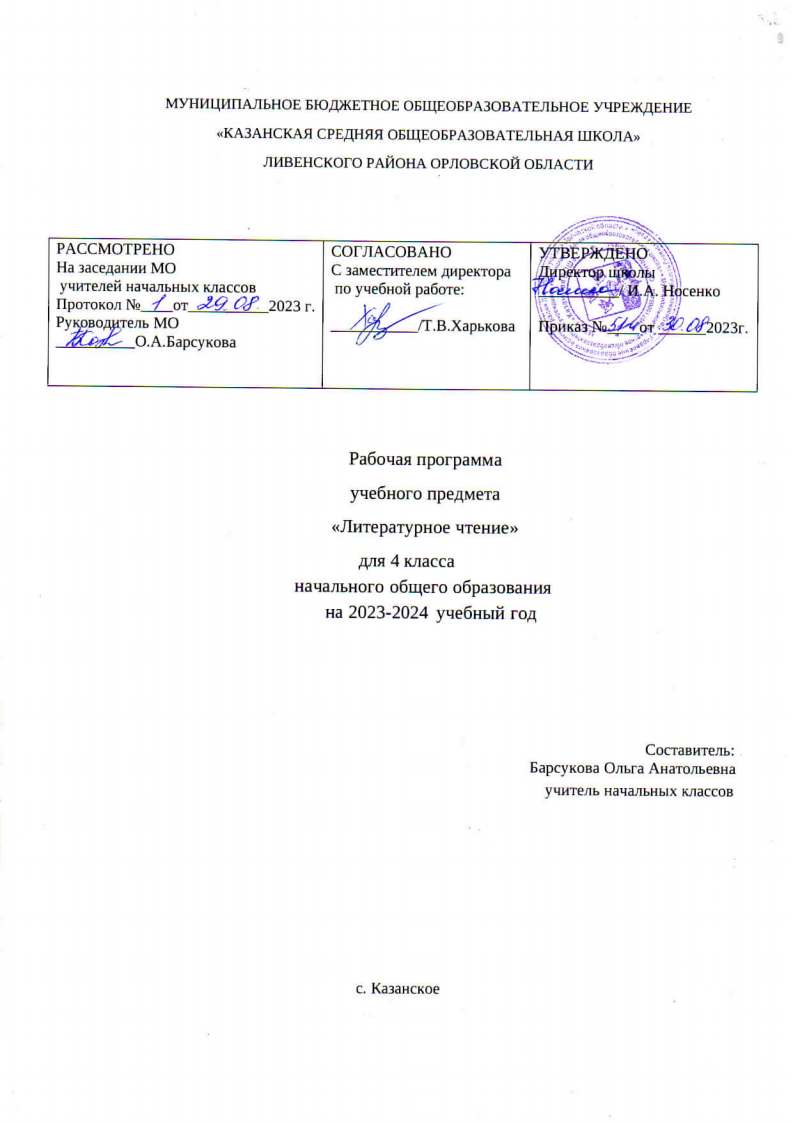                                      ПОЯСНИТЕЛЬНАЯ ЗАПИСКАПримерная рабочая программа учебного предмета «Литературное чтение» на уровне начального общего образования составлена на основе Требований к результатам освоения программы начального общего образования Федерального государственного образовательного стандарта начального общего образования (далее — ФГОС НОО)1, а также ориентирована на целевые приоритеты духовно-нравственного развития, воспитания и социализации обучающихся, сформулированные в Примерной программе воспитания2. «Литературное чтение»  — один из ведущих предметов начальной школы, который обеспечивает, наряду с достижением предметных результатов, становление базового умения, необходимого для успешного изучения других предметов и дальнейшего обучения, читательской грамотности и закладывает основы интеллектуального, речевого, эмоционального, духовно-нравственного развития младших школьников. Курс «Литературное чтение» призван ввести ребёнка в мир художественной литературы, обеспечить формирование навыков смыслового чтения, способов и приёмов работы с различными видами текстов и книгой, знакомство с детской литературой и с учётом этого направлен на общее и литературное развитие младшего школьника, реализацию творческих способностей обучающегося, а также на обеспечение преемственности в изучении систематического курса литературы. Приоритетная цель обучения литературному чтению — становление грамотного читателя, мотивированного к использованию читательской деятельности как средства самообразования и саморазвития, осознающего роль чтения в успешности обучения и повседневной жизни, эмоционально откликающегося на прослушанное или прочитанное произведение. Приобретённые младшими школьниками знания, полученный опыт решения учебных задач, а также сформированность предметных и универсальных действий в процессе изучения предмета «Литературное чтение» станут фундаментом обучения в основном звене школы, а также будут востребованы в жизни. Место предмета в учебном плане предмета  «Литературное чтение» рассчитан на 408ч. В 1 классе 102 часа 3 ч в неделю, 33 учебные недели). На изучение собственно литературного чтения отводится 30 ч (3 Ч В неделю, 10 учебных недель). Во 2—4 классах по 102 ч (3 ч в неделю, 34 учебные недели в каждом классе.СОДЕРЖАНИЕ УЧЕБНОГО ПРЕДМЕТАО Родине, героические страницы истории. Наше Отечество, образ родной земли в стихотворных и прозаических произведениях писателей и поэтов ХIХ и ХХ веков (по выбору, не менее четырёх, например произведения И. С. Никитина, Н. М. Языкова, С. Т. Романовского, А. Т. Твардовского, М.М. Пришвина, С. Д. Дрожжина, В. М. Пескова и др.). Представление о проявлении любви к родной земле в литературе разных народов (на примере писателей родного края, представителей разных народов России). Страницы истории России, великие люди и события: образы Александра Невского, Дмитрия Пожарского, Дмитрия Донского, Александра Суворова, Михаила Кутузова и других выдающихся защитников Отечества в литературе для детей. Отражение нравственной идеи: любовь к Родине. Героическое прошлое России, тема Великой Отечественной войны в произведениях литературы (на примере рассказов А. П. Платонова, Л. А. Кассиля, В. К. Железняка, С. П. Алексеева). Осознание понятия: поступок, подвиг.Круг чтения: народная и авторская песня: понятие исторической песни, знакомство с песнями на тему Великой Отечественной войны.Фольклор (устное народное творчество). Фольклор как народная духовная культура (произведения по выбору). Многообразие видов фольклора: словесный, музыкальный, обрядовый (календарный).Культурное значение фольклора для появления художественной литературы. Малые жанры фольклора (назначение,  сравнение,  классификация).  Собиратели  фольклора (А. Н. Афанасьев, В.И. Даль). Виды сказок: о животных, бытовые, волшебные. Отражение в произведениях фольклора нравственных ценностей, быта и культуры народов мира. Сходство фольклорных произведений разных народов по тематике, художественным образам и форме («бродячие» сюжеты).Круг чтения: былина как эпическая песня о героическом событии. Герой былины — защитник страны. Образы русских богатырей: Ильи Муромца, Алёши Поповича, Добрыни Никитича, Никиты Кожемяки (где жил, чем занимался, какими качествами обладал).  Средства художественной выразительности в былине: устойчивые выражения, повторы, гипербола. Устаревшие слова, их место в былине и представление в современной лексике. Народные былинно-сказочные темы в творчестве художника В. М. Васнецова.Творчество А. С. Пушкина. Картины природы в лирических произведениях А. С. Пушкина. Средства художественной выразительности в стихотворном произведении (сравнение, эпитет, олицетворение, метафора). Круг чтения: литературные сказки  А.  С.  Пушкина  в  стихах:  «Сказка  о  мёртвой царевне и о семи богатырях». Фольклорная основа авторской сказки. Положительные и отрицательные герои, волшебные помощники, язык авторской сказки.Творчество И. А. Крылова. Представление о басне как лиро-эпическом жанре. Круг чтения: басни на примере произведений И. А. Крылова, И. И. Хемницера, Л. Н. Толстого, С. В. Михалкова. Басни стихотворные и прозаические (не менее трёх). Развитие событий в басне, её герои (положительные, отрицательные). Аллегория в баснях. Сравнение басен: назначение, темы и герои, особенности языка.Творчество М. Ю. Лермонтова. Круг чтения: лирические произведения М. Ю. Лермонтова (не менее трёх). Средства художественной выразительности (сравнение, эпитет, олицетворение); рифма, ритм. Метафора как «свёрнутое» сравнение. Строфа как элемент композиции стихотворения.Переносное значение  слов  в  метафоре. Метафора  в  стихотворениях М. Ю. Лермонтова.Литературная сказка. Тематика авторских стихотворных сказок (две-три по выбору). Герои литературных сказок (произведения М. Ю. Лермонтова, П. П. Ершова, П. П. Бажова, С. Т. Аксакова, С. Я. Маршака и др.). Связь литературной сказки с фольклорной: народная речь —особенность авторской сказки. Иллюстрации в сказке: назначение, особенности.Картины природы в творчестве поэтов и писателей ХIХ— ХХ веков. Лирика, лирические произведения как описание в стихотворной форме чувств поэта, связанных с наблюдениями, описаниями природы. Круг чтения: лирические произведения поэтов и писателей (не менее пяти авторов по выбору): В. А. Жуковский, Е. А. Баратынский, Ф. И. Тютчев, А. А. Фет, Н. А.Некрасов, И. А.  Бунин, А. А.  Блок, К. Д.  Бальмонт, М. И. Цветаева и др. Темы стихотворных произведений, герой лирического произведения. Авторские приёмы создания художественного образа в лирике. Средства выразительности в произведениях лирики: эпитеты, синонимы, антонимы, сравнения, олицетворения, метафоры. Репродукция картины как иллюстрация к лирическому произведению.Творчество Л. Н. Толстого. Круг чтения (не менее трёх произведений): рассказ (художественный и научно-познавательный), сказки, басни, быль. Повесть как эпический жанр (общее представление).Значение реальных жизненных ситуаций в создании рассказа, повести. Отрывки из автобиографической повести Л. Н. Толстого «Детство». Особенности художественного текста- описания: пейзаж, портрет героя, интерьер. Примеры текста-рассуждения в рассказах Л. Н. Толстого.Произведения о животных и родной природе. Взаимоотношения человека и животных, защита и охрана природы — тема произведений литературы. Круг чтения (не менее трёх авторов): на примере произведений А. И.  Куприна,  В. П.  Астафьева, К. Г. Паустовского, М. М. Пришвина, Ю. И. Коваля и др.Произведения о детях. Тематика произведений о детях, их жизни, играх и занятиях,взаимоотношениях со взрослыми и сверстниками (на примере произведений не менее трёх авторов): А. П. Чехова, Б. С. Житкова, Н. Г. Гарина-Михайловского, В. В. Крапивина и др. Словесный портрет героя как его характеристика. Авторский способ выражения главной мысли. Основные события сюжета, отношение к ним героев.Пьеса. Знакомство с новым жанром — пьесой-сказкой. Пьеса — произведение литературы и театрального искусства (одна по выбору). Пьеса как жанр драматического произведения. Пьеса и сказка: драматическое и эпическое произведения. Авторские ремарки: назначение, содержание.Юмористические произведения. Круг чтения (не менее двух произведений по выбору): юмористические произведения на примере рассказов М. М. Зощенко, В. Ю. Драгунского, Н. Н. Носова, В. В. Голявкина. Герои юмористических произведений. Средства выразительности текста юмористического содержания: гипербола. Юмористические произведения в кино и театре.Зарубежная литература. Расширение круга чтения произведений зарубежных писателей. Литературные сказки Ш. Перро, Х.-К. Андерсена, братьев Гримм, Э. Т. А. Гофмана, Т. Янссон и др. (по выбору). Приключенческая литература: произведения Дж. Свифта, Марка Твена.Библиографическая культура  (работа  с  детской  книгой и справочной литературой). Польза чтения и книги: книга — друг и учитель. Правила читателя и способы выбора книги (тематический, систематический  каталог). Виды  информации в книге: научная, художественная (с опорой на внешние показатели книги), её справочно-иллюстративный материал. Очерк как повествование о реальном событии. Типы книг (изданий): книга-произведение, книга-сборник, собрание сочинений, периодическая печать, справочные издания. Работа с источниками периодической печати.ПЛАНИРУЕМЫЕ ОБРАЗОВАТЕЛЬНЫЕ РЕЗУЛЬТАТЫИзучение литературного чтения в 4 классе направлено на достижение обучающимися личностных, метапредметных и предметных результатов освоения учебного предмета.ЛИЧНОСТНЫЕ РЕЗУЛЬТАТЫЛичностные результаты освоения программы предмета «Литературное чтение» достигаются в процессе единства учебной и воспитательной деятельности, обеспечивающей позитивную динамику развития личности младшего школьника, ориентированную на процессы самопознания, саморазвития и самовоспитания. Личностные результаты освоения программы предмета «Литературное чтение»отражают освоение младшими школьниками социально значимых норм и отношений, развитие позитивного отношения обучающихся к общественным, традиционным, социокультурным и духовно-нравственным ценностям, приобретение опыта применения сформированных представлений и отношений на практике.Гражданско-патриотическое воспитание:становление ценностного отношения к своей Родине — России, малой родине, проявление интереса к изучению родного языка, истории и культуре Российской Федерации, понимание естественной связи прошлого и настоящего в культуре общества;осознание своей этнокультурной и российской гражданской идентичности, сопричастности к прошлому, настоящему и будущему своей страны и родного края, проявление уважения к традициям и культуре своего и других народов в процессе восприятия и анализа произведений выдающихся представителей русской литературы и творчества народов России;первоначальные представления о человеке как члене общества, о правах и ответственности, уважении и достоинстве человека, о нравственно-этических нормах поведения и правилах межличностных отношений.Духовно-нравственное воспитание:освоение опыта человеческих взаимоотношений, признаки индивидуальности каждого человека, проявление сопереживания, уважения, любви, доброжелательности и других моральных качеств к родным, близким и чужим людям, независимо от их национальности, социального статуса, вероисповедания;осознание этических понятий, оценка поведения и поступков персонажей художественных произведений в ситуации нравственного выбора;выражение своего видения мира, индивидуальной позиции посредством накопления и систематизации литературных впечатлений, разнообразных по эмоциональной окраске;неприятие любых форм поведения, направленных на причинение физического и морального вреда другим людямЭстетическое воспитание:проявление уважительного отношения и интереса к художественной культуре, к различным видам искусства, восприимчивость к разным видам искусства, традициям и творчеству своего и других народов, готовность выражать своё отношение в разных видах художественной деятельности;приобретение  эстетического опыта слушания,  чтения и эмоционально-эстетической оценкипроизведений фольклора и художественной литературы;понимание образного языка художественных произведений, выразительных средств, создающих художественный образ.Физическое воспитание, формирование культуры здоровья эмоционального благополучия:соблюдение правил здорового и безопасного (для себя и других людей) образа жизни в окружающей среде (в том числе информационной);бережное отношение к физическому и психическому здоровью.Трудовое воспитание:осознание ценности труда в жизни человека и общества, ответственное потребление и бережное отношение к результатам труда, навыки участия в различных видах трудовой деятельности, интерес к различным профессиям.Экологическое воспитание:бережное отношение к природе, осознание проблем взаимоотношений человека и животных, отражённых в литературных произведениях;неприятие действий, приносящих ей вред.Ценности научного познания:ориентация в деятельности на первоначальные представления о научной картине мира, понимание важности слова как средства создания словесно-художественного образа, способа выражения мыслей, чувств, идей автора;овладение смысловым чтением для решения различного уровня учебных и жизненных задач;потребность в самостоятельной читательской деятельности, саморазвитии средствами литературы, развитие познавательного интереса, активности, инициативности, любознательности и самостоятельности в познании произведений фольклора и художественной литературы, творчества писателей.МЕТАПРЕДМЕТНЫЕ РЕЗУЛЬТАТЫВ результате изучения предмета «Литературное чтение» в начальной школе у обучающихся будут сформированы познавательные универсальные учебные действия:базовые логические действия:сравнивать произведения по теме, главной мысли (морали), жанру, соотносить произведение и его автора, устанавливать основания для сравнения произведений, устанавливать аналогии;объединять произведения по жанру, авторской принадлежности;определять существенный признак для классификации, классифицировать произведения по темам, жанрам и видам;находить закономерности и противоречия при анализе сюжета (композиции), восстанавливать нарушенную последовательность событий (сюжета), составлять аннотацию, отзыв по предложенному алгоритму;выявлять недостаток информации для решения учебной (практической) задачи на основе предложенного алгоритма;устанавливать причинно-следственные связи в сюжете фольклорного и художественноготекста, при составлении плана, пересказе текста, характеристике поступков героев;базовые исследовательские действия:определять разрыв между реальным и желательным состоянием объекта (ситуации) на основе предложенных учителем вопросов;формулировать с помощью учителя цель, планировать изменения объекта, ситуации;	— сравнивать несколько вариантов решения задачи, выбирать наиболее подходящий (на основепредложенных критериев);проводить по предложенному плану опыт, несложное исследование по установлению особенностей объекта изучения и связей между объектами (часть — целое, причина — следствие);формулировать выводы и подкреплять их доказательствами на основе результатов проведённого наблюдения (опыта, классификации, сравнения, исследования);прогнозировать возможное развитие процессов, событий и их последствия в аналогичных или сходных ситуациях;работа с информацией:выбирать источник получения информации;согласно заданному алгоритму находить в предложенном источнике информацию, представленную в явном виде;распознавать достоверную и недостоверную информацию самостоятельно или на основании предложенного учителем способа её проверки;соблюдать с помощью взрослых (учителей, родителей (законных представителей) правила информационной безопасности при поиске информации в сети Интернет;анализировать и создавать текстовую, видео, графическую, звуковую информацию в соответствии с учебной задачей;самостоятельно создавать схемы, таблицы для представления информации.К концу обучения в начальной школе у обучающегося формируются коммуникативныеуниверсальные учебные действия:общение:воспринимать и формулировать суждения, выражать эмоции в соответствии с целями и условиями общения в знакомой среде;проявлять уважительное отношение к собеседнику, соблюдать правила ведения диалога и дискуссии;признавать возможность существования разных точек зрения;корректно и аргументированно высказывать своё мнение;строить речевое высказывание в соответствии с поставленной задачей;создавать устные и письменные тексты (описание, рассуждение, повествование);	— готовить небольшие публичные выступления;подбирать иллюстративный материал (рисунки, фото, плакаты) к тексту выступления.К концу обучения в начальной школе у обучающегося формируются регулятивные универсальные учебные действия:самоорганизация:планировать действия по решению учебной задачи для получения результата;выстраивать последовательность выбранных действий;самоконтроль:устанавливать причины успеха/неудач учебной деятельности;корректировать свои учебные действия для преодоления ошибок.Совместная деятельность:формулировать краткосрочные и долгосрочные цели (индивидуальные с учётом участия в коллективных задачах) в стандартной (типовой) ситуации на основе предложенного формата планирования, распределения промежуточных шагов и сроков;принимать цель совместной деятельности, коллективно строить действия по её достижению: распределять роли, договариваться, обсуждать процесс и результат совместной работы;проявлять готовность руководить, выполнять поручения, подчиняться;ответственно выполнять свою часть работы;оценивать свой вклад в общий результат;выполнять совместные проектные задания с опорой на предложенные образцы.ПРЕДМЕТНЫЕ РЕЗУЛЬТАТЫПредметные результаты освоения программы начального общего образования по учебному предмету «Литературное чтение» отражают специфику содержания предметной области, ориентированы на применение знаний, умений и навыков обучающимися в различных учебных ситуациях и жизненных условиях и представлены по годам обучения.К концу обучения в четвёртом классе обучающийся научится:осознавать значимость художественной литературы и фольклора для всестороннего развития личности человека, находить в произведениях отражение нравственных ценностей, фактов бытовой и духовной культуры народов России и мира, ориентироваться в нравственно-этических понятиях в контексте изученных произведений;демонстрировать интерес и положительную мотивацию к систематическому чтению и слушанию художественной литературы и произведений устного народного творчества: формировать собственный круг чтения;читать вслух и про себя в соответствии с учебной задачей, использовать разные виды чтения (изучающее, ознакомительное, поисковое выборочное, просмотровое выборочное);читать вслух целыми словами без пропусков и перестановок букв и слогов доступные по восприятию и небольшие по объёму прозаические и стихотворные произведения в темпе не менее 80 слов в минуту (без отметочного оценивания);читать наизусть не менее 5 стихотворений в соответствии с изученной тематикой произведений;различать художественные произведения и познавательные тексты;различать прозаическую и стихотворную речь: называть особенности стихотворного произведения (ритм, рифма, строфа), отличать лирическое произведение от эпического;понимать жанровую принадлежность, содержание, смысл прослушанного/прочитанного произведения: отвечать и формулировать вопросы (в том числе проблемные) к познавательным, учебным и художественным текстам;различать и называть отдельные жанры фольклора (считалки, загадки, пословицы, потешки, небылицы, народные песни, скороговорки, сказки о животных, бытовые и волшебные), приводить примеры произведений фольклора разных народов России;соотносить читаемый текст с жанром художественной литературы (литературные сказки, рассказы, стихотворения, басни), приводить примеры разных жанров литературы России и стран мира;владеть элементарными умениями анализа и интерпретации текста: определять тему и главную мысль, последовательность событий в тексте произведения, выявлять связь событий, эпизодов текста;характеризовать героев, давать оценку их поступкам, составлять портретные характеристики персонажей, выявлять взаимосвязь между поступками и мыслями, чувствами героев, сравнивать героев одного произведения по самостоятельно выбранному критерию (по аналогии или по контрасту), характеризовать собственное отношение к героям, поступкам; находить в тексте средства изображения героев (портрет) и выражения их чувств, описание пейзажа и интерьера, устанавливать причинно-следственные связи событий, явлений, поступков героев;объяснять значение незнакомого слова с опорой на контекст и с использованием словаря; находить в тексте примеры использования слов в прямом и переносном значении, средства художественной выразительности (сравнение, эпитет, олицетворение, метафора);осознанно применять изученные понятия (автор, мораль басни, литературный герой, персонаж, характер, тема, идея, заголовок, содержание произведения, эпизод, смысловые части, композиция, сравнение, эпитет, олицетворение, метафора, лирика, эпос, образ);участвовать в обсуждении прослушанного/прочитанного произведения: строить монологическое и диалогическое высказывание с соблюдением норм русского литературного языка (норм произношения, словоупотребления, грамматики); устно и письменно формулировать простые выводы на основе прослушанного/прочитанного текста, подтверждать свой ответ примерами из текста;составлять план текста (вопросный, номинативный, цитатный), пересказывать (устно) подробно, выборочно, сжато (кратко), от лица героя, с изменением лица рассказчика, от третьего лица;читать по ролям с соблюдением норм произношения, расстановки ударения, инсценировать небольшие эпизоды из произведения;составлять устные и письменные высказывания на заданную тему по содержанию произведения (не менее 10 предложений), писать сочинения на заданную тему, используя разные типы речи (повествование, описание, рассуждение), корректировать собственный текст с учётом правильности, выразительности письменной речи;составлять краткий отзыв о прочитанном произведении по заданному алгоритму;сочинять по аналогии с прочитанным, составлять рассказ по иллюстрациям, от имени одного из героев, придумывать продолжение прочитанного произведения (не менее 10 предложений);— использовать в соответствии с учебной задачей аппарат издания (обложку, оглавление, аннотацию, иллюстрации, предисловие, приложения, сноски, примечания);выбирать книги для самостоятельного чтения с учётом рекомендательного списка, используя картотеки, рассказывать о прочитанной книге;использовать справочную литературу, включая ресурсы сети Интернет (в условиях контролируемого входа), для получения дополнительной информации в соответствии с учебной задачей.   3. Содержание учебного предмета   Виды речевой и читательской деятельностиУмение слушать (аудирование)Восприятие на слух звучащей речи (высказывание собеседника, слушание различных текстов). Адекватное понимание содержания звучащей речи, умение отвечать на вопросы по содержанию прослушанного произведения, определение последовательности событий, осознание цели речевого высказывания, умение задавать вопросы по прослушанному учебному, научно-познавательному и художественному произведениям.Развитие умения наблюдать за выразительностью речи, за особенностью авторского стиля.ЧтениеЧтение вслух. Ориентация на развитие речевой культуры учащихся формирование у них коммуникативно-речевых умений и навыков.Постепенный переход от слогового к плавному, осмысленному, правильному чтению целыми словами вслух. Темп чтения, позволяющий осознать текст. Постепенное увеличение скорости чтения. Соблюдение орфоэпических и интонационных норм чтения. Чтение предложений с интонационным выделением знаков препинания. Понимание смысловых особенностей разных по виду и типу текстов, передача их с помощью интонирования. Развитие поэтического слуха. Работа с разными видами текстаОбщее представление о разных видах текста: художественном, учебном, научно-популярном — и их сравнение. Определение целей создания этих видов текста. Умение ориентироваться в нравственном содержании художественных произведении, осознавать сущность поведения героев.Работа с текстом художественного произведенияОпределение особенностей художественного текста: своеобразие выразительных средств языка (с помощью учителя). Понимание заглавия произведения, его адекватное соотношение с содержанием.Понимание нравственно-эстетического содержания прочитанного произведения, осознание мотивации поведения героев, анализ поступков героев с точки зрения норм морали. Осознание понятия «Родина», представления о проявлении любви к Родине в литературе разных народов (на примере народов России). Схожесть тем и героев в фольклоре разных народов. Работа с научно-популярным, учебным и другими текстамиПонимание заглавия произведения, адекватное соотношение с его содержанием. Определение особенностей учебного и научно-популярного текстов (передача информации). Знакомство с простейшими приёмами анализа различных видов текста: установление причинно-следственных связей, определение главной мысли текста. Деление текста на части. Определение микротем. Ключевые или опорные слова. Построение алгоритма деятельности по воспроизведению текста. Воспроизведение текста с опорой на ключевые слова, модель, схему. Умение говорить (культура речевого общения)Осознание диалога как вида речи. Особенности диалогического общения: умение понимать вопросы, отвечать на них и самостоятельно задавать вопросы по тексту; внимательно выслушивать, не перебивая, собеседника и в вежливой форме высказывать свою точку зрения по обсуждаемому произведению (художественному, учебному, научно-познавательному). Умение проявлять доброжелательность к собеседнику. Доказательство собственной точки зрения с опорой на текст или личный опыт. Использование норм речевого этикета в процессе общения. Знакомство с особенностями национального этикета на основе литературных произведений.Письмо (культура письменной речи)Нормы письменной речи: соответствие содержания заголовку (отражение темы, места действия, характеров героев), использование в письменной речи выразительных средств языка (синонимы, антонимы, сравнения) в мини-сочинениях (повествование, описание, рассуждение), рассказ на заданную тему, отзыв о прочитанной книге.Круг детского чтенияЗнакомство с культурно-историческим наследием России, с общечеловеческими ценностями.Произведения устного народного творчества разных народов (малые фольклорные жанры, народные сказки о животных, бытовые и волшебные сказки народов России и зарубежных стран). Знакомство с поэзией А.С. Пушкина, М.Ю. Лермонтова, Л.Н. Толстого, А.П. Чехова и других классиков отечественной литературы XIX—XX вв., классиков детской литературы, знакомство с произведениями современной отечественной (с учётом многонационального характера России) и зарубежной литературы, доступными для восприятия младших школьников.                                                                                                      Содержание разделов и тем.1. Вводный урок по курсу литературного чтения.  2. Летописи, былины, жития Знакомство с учебником, системой условных обозначений, содержанием учебника, словарём. Рассматривание иллюстраций и оформление учебника.Из летописи: «И повесил Олег щит свой на вратах Царьграда». События летописи – основные события  Древней Руси.Из летописи: «И вспомнил Олег коня своего». Летопись – источник исторических фактов.Поэтический текст былины. «Ильины три поездочки». Сказочный характер былины. Прозаический текст былины в пересказе Н.Карнауховой. Сравнение поэтического и прозаического текстов. Герой былины – защитник государства Российского. Картина В.Васнецова «Богатыри».Сергий Радонежский – святой земли русской. Житие Сергия Радонежского. Детство Варфоломея. Юность Варфоломея. Рассказ о битве на Куликовом поле на основе опорных слов и репродукций известных картин.Проект: «Создание календаря исторических событий»3. Чудесный мир классики А.С.Пушкин. Стихи. «Няне». «Туча». «Унылая пора! Очей очарованье…». «Сказка о мёртвой царевне и о семи богатырях…». Герои пушкинской сказки. Характеристика героев сказки, отношение к ним. Деление сказки на части. Составление плана.М.Ю.Лермонтов. «Ашик-Кериб». Турецкая сказка. Герои турецкой сказки. Характеристика героев, отношение к ним.Л.Н.Толстой «Детство». Характер главного героя    « Ивины»А.П.Чехов «Мальчики». Смысл названия рассказа. Главные герои рассказа – герои своего времени. Характер героев.4. Поэтическая тетрадь Ф.И.Тютчев «Ещё земли печален вид…»  «Как неожиданно и ярко…». Отбор средств художественной выразительности для создания картины природы.А.А.Фет «Весенний дождь», «Бабочка». Картины природы в лирическом стихотворении.Е.А.Баратынский « Весна, весна!». А.Н. Плещеев «Дети и птичка». И.С.Никитин «В синем небе плывут над полями…» Н.А. Некрасов «В зимние сумерки…».И.А.Бунин «Листопад». Картины осени. Сравнения, эпитеты.5. Литературные сказки В.Ф.Одоевский «Городок в табакерке». Заглавие и главные герои. Составление плана сказки.П.П.Бажов «Серебряное копытце». Заглавие. Герои. Авторское отношение к героям.С.Т.Аксаков «Аленький цветочек». Заглавие. Герои. Авторское отношение к героям. Деление текста на части. Составление плана.6. Делу время – потехе час Е.Л.Шварц «Сказка о потерянном времени. В.Ю.Драгунский «Главные реки». Особенности юмористического рассказа.В.В.Голявкин «Никакой я горчицы не ел». Смысл заголовка. Герои произведения.7. Страна детства  Б.С.Житков «Как я ловил человечков». Герои произведения.К.Г.Паустовский «Корзина с еловыми шишками».М.М.Зощенко «Ёлка». Герои произведения.8. Природа и мы Д.Н.Мамин-Сибиряк «Приёмыш». Отношение человека к природе.А.И.Куприн «Барбос и Жулька».М.М.Пришвин. «Выскочка». Е.И. Чарушин «Кабан». В.П.Астафьев «Стрижонок Скрип». Герои рассказа. Деление текста на части. Составление плана.Проект  «Природа и мы».9. Родина И.С.Никитин «Русь». Образ Родины. С.Д.Дрожжин «Родине».А.В.Жигулин «О, Родина! В неярком блеске…»Проект: «Они защищали Родину»10. Страна фантазия Е.С.Велтистов «Приключения Электроника». Особенности фантастического жанра.Кир Булычёв «Путешествие Алисы». Сравнение героев фантастических рассказов.11. Зарубежная литература Дж. Свифт «Путешествие Гулливера». Герои приключенческой литературы. Особенности их характеров.Г.Х.Андерсен «Русалочка».М. Твен «Приключения Тома Сойера». Особенности повествования.Сельма Лагерлёф. В Назарете. Святое семейство. Иисус и Иуда.12. Мифы народов мира «Арион» Древнегреческий миф в пересказе Геродота. «Дедал и Икар» Древнегреческий миф. «Ярило-Солнце».  Славянский миф. «Творение» Древнеиндийский миф3.3. Особенности организации учебного процесса по предметуВиды  учебной деятельностиВиды организации и осуществления учебно-познавательной деятельности:Словесные, наглядные, практические.Индуктивные, дедуктивные.Репродуктивные, проблемно-поисковые.Самостоятельные, несамостоятельные.Виды стимулирования и мотивации учебно-познавательной деятельности:Стимулирование и мотивация интереса к учению.Стимулирование долга и ответственности в учении.Основными формами организации образовательного процесса по литературному чтению  являются:традиционный урок;урок в нетрадиционной форме (урок-игра, урок-исследование, урок театрализации, урок-проект, урок-практика, урок-конференция, урок-викторина и др.)Усвоение учебного материала реализуется с применением основных групп методов обучения и их сочетания:методами организации и осуществления учебно – познавательной деятельности: словесных (рассказ, учебная лекция, беседа), наглядных (иллюстрационных и демонстративных), практических, проблемно – поисковых под руководством преподавателя и самостоятельной работой учащихся;Средства обучения: учебно – наглядные пособия (таблицы, модели, презентации, организационно – педагогические средства (карточки, раздаточный материалУЧЕБНО-МЕТОДИЧЕСКОЕ ОБЕСПЕЧЕНИЕ ОБРАЗОВАТЕЛЬНОГО ПРОЦЕССАОБЯЗАТЕЛЬНЫЕ УЧЕБНЫЕ МАТЕРИАЛЫ ДЛЯ УЧЕНИКАКлиманова Л.Ф., Горецкий В.Г., Голованова М.В. и другие, Литературное чтение (в 2 частях). Учебник. 4 класс. Акционерное общество «Издательство «Просвещение»;МЕТОДИЧЕСКИЕ МАТЕРИАЛЫ ДЛЯ УЧИТЕЛЯРабочая программа по литературному чтению к учебнику Климанова Л.Ф., Горецкий В.Г., Голованова М.В. и другие, Литературное чтение(в 2 частях). Учебник. 4 класс. Акционерное общество «Издательство «Просвещение»; Методические рекомендации литературное чтение Н.А. Стефаненко издательство "ПросвещениеЦИФРОВЫЕ ОБРАЗОВАТЕЛЬНЫЕ РЕСУРСЫ И РЕСУРСЫ СЕТИ ИНТЕРНЕТhttps://resh.edu.ru/ https://uchi.ru5 .Календарно-тематическое планирование №РазделКоличество часов1.Вводный урок по курсу литературного чтения 1 ч2.  Летописи, былины, жития 11 ч3.Чудесный мир классики 17 ч4.Поэтическая тетрадь 10 ч5.Литературные сказки 15 ч6.Делу время – потехе час 10 ч7.Страна детства  12 ч8.Природа и мы 14 ч9.Родина 6 ч10.Страна фантазия 7 ч11.Зарубежная литература 24 ч12.Мифы народов мира 9 ч№Дата Дата Дата Тема урока Тема урока №планфактфактТема урока Тема урока Вводный урок по курсу литературного чтения (1 час)Вводный урок по курсу литературного чтения (1 час)Вводный урок по курсу литературного чтения (1 час)Вводный урок по курсу литературного чтения (1 час)Вводный урок по курсу литературного чтения (1 час)Вводный урок по курсу литературного чтения (1 час)1.02.0902.09Знакомство с учебником по литературному чтению. Система УО, содержание учебника.Летописи, былины, жития (11 часов)Летописи, былины, жития (11 часов)Летописи, былины, жития (11 часов)Летописи, былины, жития (11 часов)Летописи, былины, жития (11 часов)Летописи, былины, жития (11 часов)206.0906.09Самые интересные книги, прочитанные летом. Простейший рассказ о своих впечатлениях.307.0907.09Былина – жанр устного народного творчества. «Ильины три поездочки». 408.0908.09Былина «Ильины три поездочки».Нахождение аналогии с реальными историческими событиями.509.0909.09Былины «Ильины три поездочки». Деление текста на смысловые части.613.0913.09 Летописи. «И повесил Олег щит свой на вратах Царьграда».714.0914.09«И вспомнил Олег коня своего». Выразительное чтение и понимание исторического произведения.815.0915.09«Житие Сергия Радонежского» - памятник древнерусской литературы 916.0916.09«Житие Сергия Радонежского». Иллюстрация в книге и ее роль в понимании произведения.1020.0920.09Урок-путешествие по земле русской, богатырской.1121.0921.09«Житие Сергия Радонежского». Выборочное чтение. Краткий пересказ. 1222.0922.09Поговорим о самом главном.. Обобщение по разделу «Летописи. Былины».Чудесный мир классики (17 часов)Чудесный мир классики (17 часов)Чудесный мир классики (17 часов)Чудесный мир классики (17 часов)Чудесный мир классики (17 часов)Чудесный мир классики (17 часов)1323.0923.09Что уже знаем и умеем. В мире книг. А.С. Пушкин «Няне». 1427.0927.09А.С. Пушкин «Туча», «Унылая пора!». Средства художественной выразительности. Рифма1528.0928.09А.С. Пушкин. «Сказка о мертвой царевне и о семи богатырях». Литературная сказка.1629.0929.09А.С. Пушкин. «Сказка о мертвой царевне и о семи богатырях». Борьба добра и зла1730.0930.09А.С. Пушкин. «Сказка о мертвой царевне и о семи богатырях». Деление сказки на части.1804.1004.10Литературный ринг по произведениям А.С. Пушкина.1905.1005.10М.Ю. Лермонтов «Дары Терека». Средства худ. выразительности (эпитеты, метафоры). Проверка техники чтения2006.1006.10М.Ю. Лермонтов «Ашик-Кериб». Основная мысль и сюжет сказки. 2107.1007.10М.Ю. Лермонтов «Ашик-Кериб». Сравнение мотивов русской и турецкой сказок.2211.1011.10М.Ю. Лермонтов «Ашик-Кериб». Характеристика главного героя, его характер и поступки.2312.1012.10Л.Н. Толстой «Детство». Глава 15. Детство. Из воспоминаний. Рассказ о своих впечатлениях по прочитанному.2413.1013.10Л.Н. Толстой «Детство». Глава 19. Ивины. Из воспоминаний. Рассказ о своих впечатлениях по прочитанному.2514.1014.10А.П. Чехов. Подготовка сообщения о А.П. Чехове. Тульский край в жизни Чехова.2618.1018.10А.П. Чехов «Мальчики». Понимание основного содержания текста.2719.1019.10А.П. Чехов «Мальчики». Герой-персонаж, его характер, поступки.2820.1020.10Обобщение по разделу «Чудесный мир классики». 2921.1021.10Поговорим о самом главном. К Бальмонт  «Русский язык» Проверим себя.Поэтическая тетрадь (10 часов)Поэтическая тетрадь (10 часов)Поэтическая тетрадь (10 часов)Поэтическая тетрадь (10 часов)Поэтическая тетрадь (10 часов)Поэтическая тетрадь (10 часов)3025.1025.10К. Ушинский «Четыре желания» Сравнение картин природы.3126.1026.10Ф. И. Тютчев «Еще земли печален вид…» Красота природы нашего края.3227.1027.10Ф. И. Тютчев «Как неожиданно и ярко…» Выразительность поэтической речи. 3328.1028.10А.А. Фет. «Бабочка». «Весенний дождь». Средства худ. выразительности-эпитеты. Декламация стихотворения. Работа над интонацией (темпом, ритмом, ударением)3408.1108.11Е.А. Баратынский «Весна, весна! Как воздух чист!..» «Где сладкий шепот...». Настроение, выраженное в стихотворении. Средства худ. выразительности.3509.1109.11И.С. Никитин «В синем небе плывут над полями...»Развитие наблюдательности, чуткости к поэтическому слову.362ч10.1111.1110.1111.11Н.А. Некрасов «В зимние сумерки нянины сказки...». Отношение автора к герою. Настроение, выраженное в произведении.3715.1115.11И.А. Бунин «Листопад». Картина осени в стихах И.А. Бунина. Средства художественной выразительности- рифма.3816.1116.11Обобщение по разделу «Поэтическая тетрадь». Декламация стихотворений.3917.1117.11Проверим себя и оценим свои достижения.Литературные сказки (15 часов)Литературные сказки (15 часов)Литературные сказки (15 часов)Литературные сказки (15 часов)Литературные сказки (15 часов)Литературные сказки (15 часов)4018.1118.11Знакомство с названием раздела, прогнозирование его содержания. В.Ф. Одоевский «Городок в табакерке». Тема и основная мысль сказки.4122.1122.11В.Ф. Одоевский «Городок в табакерке». События, их последовательность. Составление плана сказки.4223.1123.11В.Ф. Одоевский «Городок в табакерке». Характеристика героев.4324.1124.11В.Ф. Одоевский «Городок в табакерке». Подробный пересказ. Проверка техники чтения.4425.1125.11Сказки любимых писателей о детях. Простейший рассказ о своих впечатлениях по прочитанному.4529.1129.11П.П. Бажов «Серебряное копытце». Понимание основного содержания.4630.1130.11П.П. Бажов «Серебряное копытце». Деление на части. Составление простого плана. Мотивы народных сказок в авторском тексте.4701.1201.12П.П. Бажов «Серебряное копытце». Герой-персонаж. Его характер, поступки. Чтение по ролям.4802.1202.12П.П. Бажов «Серебряное копытце». Герой-персонаж. Его характер, поступки. Пересказ.4906.1206.12С.Т. Аксаков «Аленький цветочек». Самостоятельное пользование справочным аппаратом учебника.5007.1207.12С.Т. Аксаков «Аленький цветочек». Сюжет сказки. Характеристика главных героев.5108.1208.12С.Т. Аксаков «Аленький цветочек». Деление на части. Составление простого плана.5209.1209.12С.Т. Аксаков «Аленький цветочек». Выборочный пересказ сказки. Словесное иллюстрирование.5313.1213.12Рассказы о дрессированных животных и людях, которые их дрессируют. Библиографические сведения о книге.5414.1214.12Поговорим о самом главном. Проверим себя и оценим свои достижения.Делу время – потехе час (10 часов)Делу время – потехе час (10 часов)Делу время – потехе час (10 часов)Делу время – потехе час (10 часов)Делу время – потехе час (10 часов)Делу время – потехе час (10 часов)5515.1215.12Что уже знаем и умеем. В мире книг.5616.1216.12Е.Л. Шварц «Сказка о потерянном времени». Тема. Основная мысль произведения. Герои- персонажи, их поступки.5720.1220.12Е.Л. Шварц «Сказка о потерянном времени». Нравственный смысл произведения.  5821.1221.12. Е.Л. Шварц «Сказка о потерянном времени».   Выборочный пересказ.5922.1222.12В.Ю. Драгунский «Главные реки». Чтение по ролям. Юмор в произведении.6023.1223.12В.Ю. Драгунский «Главные реки». Краткий пересказ.6110.0110.01Поговорим о самом главном.6211.0111.01В.В. Голявкин «Никакой я горчицы не ел». Тема произведения. Анализ поступков героев. Смысл заголовка.6312.0112.01В.В. Голявкин «Никакой я горчицы не ел». Построение небольшого монологического высказывания о прочитанном. Инсценирование произведения.6413.0113.01Обобщение по разделу «Делу время – потехе час». Проверим себя и оценим свои достижения.Страна детства (12часов)Страна детства (12часов)Страна детства (12часов)Страна детства (12часов)Страна детства (12часов)Страна детства (12часов)6517.0117.01Знакомство с названием раздела, прогнозирование его содержания. Б.С. Житков «Как я ловил человечков»6618.0118.01Б.С. Житков «Как я ловил человечков». Характеристика героев, их поступки.6719.0119.01Б.С. Житков «Как я ловил человечков». Пересказ.6820.0120.01К.Г. Паустовский «Корзина с еловыми шишками».  Простейший рассказ о своих впечатлениях по прочитанному. 6924.0124.01К.Г. Паустовский «Корзина с еловыми шишками». Эмоциональная окрашенность речи.7025.0125.01К.Г. Паустовский «Корзина с еловыми шишками». Краткий пересказ. Связь произведений литературы с музыкой Э. Грига.7126.0126.01М.М. Зощенко «Елка». Формирование личной оценки, аргументация своего мнения с привлечением текста произведения.7227.0127.01М.М. Зощенко «Елка». Характеристика героев, их поступки.7331.0131.01М.И. Цветаева «Наши царства».  7401.0201.02М.И. Цветаева «Бежит тропинка с бугорка», Средства художественной выразительности7502.0202.02С.А. Есенин «Бабушкины сказки». Развитие наблюдательности, чуткости к поэтическому слову.7603.0203.02Проверим себя и оценим свои достижения.Природа и мы (14 часов)Природа и мы (14 часов)Природа и мы (14 часов)Природа и мы (14 часов)Природа и мы (14 часов)Природа и мы (14 часов)7707.0207.02Знакомство с названием раздела, прогнозирование его содержания. Д.Н. Мамин-Сибиряк «Приёмыш». Тема произведения.7808.0208.02Д.Н. Мамин-Сибиряк «Приёмыш». Герой- персонаж и его поступки. 7909.0209.02Д.Н. Мамин-Сибиряк «Приёмыш». Отношение человека к природе.8010.0210.02С. Есенин «Лебёдушка» Средства художественной выразительности- эпитеты и сравнения.8114.0214.02С.А. Есенин «Лебедушка».  Наблюдение над звукописью.8215.0215.02М.М. Пришвин «Выскочка». Тема, главная мысль произведения..8316.0216.02М.М. Пришвин «Выскочка». Характеристика героя на основе поступка.8417.0217.02А.И. Куприн «Барбос и Жулька». Понимание основного содержания текста.8521.0221.02А.И. Куприн «Барбос и Жулька». Небольшие письменные ответы, на  поставленные вопросы по прочитанному. 8622.0222.02А.И. Куприн «Барбос и Жулька». Поступок как характеристика  героя произведения.8724.0224.02В.П. Астафьев «Стрижонок Скрип». Понимание основного содержания. Герои рассказа.8828.0228.02В.П. Астафьев «Стрижонок Скрип». Деление текста на части.8901.0301.03В.П. Астафьев «Стрижонок Скрип». Простой план. Пересказ текста по плану. 9002.0302.03Обобщение по разделу «Природа и мы». Проверим себя и оценим свои достижения.Родина (6 часов)Родина (6 часов)Родина (6 часов)Родина (6 часов)Родина (6 часов)Родина (6 часов)9103.0303.03Знакомство с названием раздела, прогнозирование его содержания. И.С. Никитин «Русь». Развитие поэтического слуха, наблюдение над звукописью.9207.0307.03С.Д. Дрожжин «Родине». Развитие умения формулировать свои эмоционально- оценочные суждения. Авторское отношение к изображаемому.9309.0309.03А.В. Жигулин «О, Родина! В неярком блеске». Работа над интонацией (темпом, ритмом, логическим ударением).9410.0310.03Обобщение по разделу «Родина».  «Они защищали Родину». Поговорим о самом главном. Наши проекты.9514.0314.03Художественные произведения о памятниках, которые установлены героям. Памятники, установленные в нашем районе. Экскурсия.9615.0315.03Обобщение по разделу «Поэтическая тетрадь». Путешествие в мир поэзии. Чтение стихотворений наизусть (по выбору учащихся). Проверим себя и оценим свои достижения.Страна Фантазия (7 часов)Страна Фантазия (7 часов)Страна Фантазия (7 часов)Страна Фантазия (7 часов)Страна Фантазия (7 часов)Страна Фантазия (7 часов)9716.0316.03Что уже знаем и умеем. В мире книг.  Е. С. Велтистов «Приключения Электроника».  Герой- персонаж, его характер и поступки.9817.0317.03Е.С. Велтистов «Приключения Электроника». Понимание основного содержания текста.9920.0320.03Е.С. Велтистов «Приключения Электроника». Пересказ от лица героя. 10021.0321.03Кир Булычёв «Путешествие Алисы». Тема произведения. Особенности фантастического жанра.10122.0322.03Кир Булычёв «Путешествие Алисы». Составление картинного плана и пересказ по нему.10223.0323.03Кир Булычёв «Путешествие Алисы». Выразительное чтение отрывка из текста.10324.0324.03Обобщение по разделу «Страна Фантазия». Проверим себя и оценим свои достижения.Зарубежная литература (24 часа)Зарубежная литература (24 часа)Зарубежная литература (24 часа)Зарубежная литература (24 часа)Зарубежная литература (24 часа)Зарубежная литература (24 часа)10404.0404.04Что уже знаем и умеем. В мире книг.10505.0405.04Д. Свифт «Путешествие Гулливера». Постановка вопросов и ответы по содержанию.10606.0406.04Д. Свифт «Путешествие Гулливера». Особое развитие сюжета в зарубежной литературе.10707.0407.04Д. Свифт «Путешествие Гулливера». Простой план. Подробный пересказ от имени героя10811.0411.04Промежуточная аттестация10912.0412.04Г.Х. Андерсен «Русалочка». Авторская сказка. Тема и основная мысль. 11013.0413.04Г. Х. Андерсен «Русалочка». Ориентировка в учебной книге: абзац, подзаголовок, красная строка. Выборочное чтение.11114.0414.04Г.Х. Андерсен «Русалочка». Деление на части. Простой план.11218.0418.04Г.Х. Андерсен «Русалочка». Основная мысль. Герой- персонаж, его характер, поступки.11319.0419.04Г.Х. Андерсен «Русалочка». Проверка техники чтения.11420.0420.04М. Твен «Приключения Тома Сойера».  Юмор в произведении. Чтение по ролям.11521.0421.04М. Твен «Приключения Тома Сойера». Пересказ от имени главного героя. Сравнение героев, их поступков.11625.0425.04Детская приключенческая книга. Сжатый пересказ текста с опорой на самостоятельно составленный план.11726.0426.04Ш. Перро «Синяя борода», «Ослиная шкура».11827.0427.04Ш. Перро «Рикке-Хохолок», «Смешные желания».11928.0428.04Братья Гримм «Золотая птица», «Три брата».12003.0503.05Братья Гримм «Госпожа Метелица», «Горшочек каши».12104.0504.05Г.Х. Андерсен «Гречиха», «Принцесса на горошине».12205.0505.05Г.Х. Андерсен «Стойкий оловянный солдатик», «Оле-Лукойе».12311.0511.05С. Лагерлеф «Святая ночь». Авторское отношение к событиям. Выборочное чтение.12412.0512.05С. Лагерлеф «Святая ночь». Герой- персонаж, его характер и поступки.12516.0516.05С. Лагерлеф «В Назарете». Святое семейство. Духовная литература и ее особенности.12617.0517.05С. Лагерлеф «В Назарете». Иисус и Иуда. Краткий пересказ.12718.0518.05Обобщение по разделу «Зарубежная литература» Контрольная работа по теме «Зарубежная литература»Мифы народов мира (9 часов)Мифы народов мира (9 часов)Мифы народов мира (9 часов)Мифы народов мира (9 часов)Мифы народов мира (9 часов)Мифы народов мира (9 часов)12819.0519.05«Арион» Древнегреческий миф в пересказе Геродота.12923.0523.05«Дедал и Икар» Древнегреческий миф.13024.0524.05«Ярило-Солнце». Славянский миф.13125.0525.05«Творение» Древнеиндийский миф13226.0526.05«Подвиги стрелка И» Древнекитайский миф.13330.0530.05«Подвиги стрелка И» Древнекитайский миф.13431.0531.05«Создание ночи» Древнеиндийский миф135Обобщение по разделу «Мифы народов мира». Проверим себя и оценим свои достижения.136Экскурсия в библиотеку. «Путешествие по дорогам любимых книг»